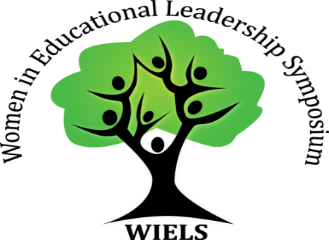 Advancing the Leader Within: Building CapacityFourth Annual Conference, October 4-5 2019**********Friday, October 4, 2019Reich College of EducationSaturday, October 5, 2018Plemmons Student UnionWIELS Conference Notes*WIELS Mosaic Project-Don’t forget to design your tile for the conference mosaic project this year. We want a tile from all participants! **Sign up at Registration Desk for a 20-minute individual or small group professional online presence coaching session. We welcome the Teaching Excellence & Achievement (TEA) Fellows, sponsored by the US State Department. Our Appalachian State University TEA cohort represents English & science teachers from Africa, Asia, Europe, & Central/South America.*****A Pay-it-Forward Opportunity Scholarship OpportunityA scholarship fund has been established for the WIELS conference.  If you would like to contribute to this fund designed to help women who cannot afford the full registration fee, please use the link below to make your contribution. Any amount is appreciated.  The scholarship committee will distribute funds to women with expressed need.Questions:  Contact Roma Angel – angelrb@appstate.edu Gina Harwood, ASU Advancement Office – harwoodrl@appstate.eduLink for WIELS Scholarship Contributions: ASU WIELS Scholarship Fund Also, see wiels.appstate.edu for a link to the scholarship application. *****Special Thanks to the following—Sheri N. Everts, Chancellor, Appalachian State University, for sponsoring the WIELS opening meeting receptionMelba Spooner, Dean, Reich College of Education, for generously sponsoring the conferenceChair, Department of Leadership & Educational Studies, for generously sponsoring the conferenceRachel Butts & Carrie Henderson of ASU Camps & Conferences for facilitating registration & tackling the many organizational details Connie Woolard and Jane Maddocks for facilitating the WIELS Mosaic ProjectDamiana Pyles for coaching sessions focused on professional online presence Lori Dean for the WIELS websiteJackie Ward and Lynn Church for handling the budgetary processesPatti Levine-Brown for conference silent auction items and oversightRebekah Saylors for conference promotion Contributors to the WIELS Scholarship Program for sponsoring several participants this year!TimeEvent12:30 until 6:30 pmRegistration1:00-2:00 pmGordon Gathering HallKeynote Address Dr. Patricia “Trish” Rhyne JohnsonAssociate Superintendent, Caldwell Public Schools (retired)2:10-3:10 pmGordon Gathering HallWe Should All Be Feminists: Responses from Male Educational Leaders Organizer: Roma Angel  Panelists: Vachel Miller (Moderator), Chris Osmond, Matthew Reid-Thomas3:20-4:20 pmGordon Gathering Hall Precious Mudiwa & Roma AngelCross-racial & Cross-cultural Mentoring in Academia: Our Journey4:30-7:00 pmRotunda  Greeting Old Friends & Meeting New OnesMusic, Reception, & Opening RemarksWelcome & Opening Remarks5:30-6:00Reception: Compliments of ASU Chancellor Sheri N. EvertsMusic: The Mountain LaurelsAvailable throughout the day*WIELS Mosaic ProjectLinn Cove 413Connie WoolardJane MaddocksLocal Artists*WIELS Mosaic ProjectLinn Cove 413Connie WoolardJane MaddocksLocal Artists*WIELS Mosaic ProjectLinn Cove 413Connie WoolardJane MaddocksLocal Artists**Career CoachingAnalysis of Professional Online PresenceLinville Caverns 253Damiana Gibbons Pyles10:00 am – Noon**Career CoachingAnalysis of Professional Online PresenceLinville Caverns 253Damiana Gibbons Pyles10:00 am – Noon**Career CoachingAnalysis of Professional Online PresenceLinville Caverns 253Damiana Gibbons Pyles10:00 am – NoonTime                                                                                           Event                                                                                           Event                                                                                           Event                                                                                           Event                                                                                           Event                                                                                           Event7:30 am—2:00 pm                                                                                      Registration                                                                                      Registration                                                                                      Registration                                                                                      Registration                                                                                      Registration                                                                                      Registration7:30 am—8:45 amParkway Ballroom 420                                                                               Breakfast & Networking                                                                               Breakfast & Networking                                                                               Breakfast & Networking                                                                               Breakfast & Networking                                                                               Breakfast & Networking                                                                               Breakfast & Networking8:45 am—10:30 amParkway Ballroom 420                                                                             Conference Welcome                                                        Precious Mudiwa, Executive Director, WIELS                                                             Roma B. Angel, Associate Director, WIELS                                                      Melba Spooner, Dean, Reich College of Education                                                                                        *****                                                                                Keynote Address                                                                        Dr. Pamela Gibson Senegal                                                 President, Piedmont Community College, Roxboro, NC                                                                                                                                                                                                  *****                                                                                                                                                                                   Group Picture                                                                             Conference Welcome                                                        Precious Mudiwa, Executive Director, WIELS                                                             Roma B. Angel, Associate Director, WIELS                                                      Melba Spooner, Dean, Reich College of Education                                                                                        *****                                                                                Keynote Address                                                                        Dr. Pamela Gibson Senegal                                                 President, Piedmont Community College, Roxboro, NC                                                                                                                                                                                                  *****                                                                                                                                                                                   Group Picture                                                                             Conference Welcome                                                        Precious Mudiwa, Executive Director, WIELS                                                             Roma B. Angel, Associate Director, WIELS                                                      Melba Spooner, Dean, Reich College of Education                                                                                        *****                                                                                Keynote Address                                                                        Dr. Pamela Gibson Senegal                                                 President, Piedmont Community College, Roxboro, NC                                                                                                                                                                                                  *****                                                                                                                                                                                   Group Picture                                                                             Conference Welcome                                                        Precious Mudiwa, Executive Director, WIELS                                                             Roma B. Angel, Associate Director, WIELS                                                      Melba Spooner, Dean, Reich College of Education                                                                                        *****                                                                                Keynote Address                                                                        Dr. Pamela Gibson Senegal                                                 President, Piedmont Community College, Roxboro, NC                                                                                                                                                                                                  *****                                                                                                                                                                                   Group Picture                                                                             Conference Welcome                                                        Precious Mudiwa, Executive Director, WIELS                                                             Roma B. Angel, Associate Director, WIELS                                                      Melba Spooner, Dean, Reich College of Education                                                                                        *****                                                                                Keynote Address                                                                        Dr. Pamela Gibson Senegal                                                 President, Piedmont Community College, Roxboro, NC                                                                                                                                                                                                  *****                                                                                                                                                                                   Group Picture                                                                             Conference Welcome                                                        Precious Mudiwa, Executive Director, WIELS                                                             Roma B. Angel, Associate Director, WIELS                                                      Melba Spooner, Dean, Reich College of Education                                                                                        *****                                                                                Keynote Address                                                                        Dr. Pamela Gibson Senegal                                                 President, Piedmont Community College, Roxboro, NC                                                                                                                                                                                                  *****                                                                                                                                                                                   Group PictureConcurrent Session # 1 10:35 am—11:35 amPanel DiscussionTater Hill 155Moderator: Maria AnastasiouLeadership Opportunities for Women Perspectives from Around the WorldFulbright Teaching Excellence & Achievement (TEA) Program ParticipantsOffice of International Education & DevelopmentPanel DiscussionBeacon Heights 417Moderator: Nan Van HoyTaking Social EmotionalLearning Action: GivingStudents a New VoiceValeria Kouba Angelica ShornackGregory Bowman Emily YoungTiffany Hinton Doris Henderson Newcomers School, Guilford County, NCPanel DiscussionBeacon Heights 417Moderator: Nan Van HoyTaking Social EmotionalLearning Action: GivingStudents a New VoiceValeria Kouba Angelica ShornackGregory Bowman Emily YoungTiffany Hinton Doris Henderson Newcomers School, Guilford County, NCPanel DiscussionBeacon Heights 417Moderator: Nan Van HoyTaking Social EmotionalLearning Action: GivingStudents a New VoiceValeria Kouba Angelica ShornackGregory Bowman Emily YoungTiffany Hinton Doris Henderson Newcomers School, Guilford County, NCPaper Session/Critical ConversationRough Ridge 415Moderator: Gayle TurnerWhat If She Is Not ‘Naturally Quiet’?Matthew Thomas-Reid Appalachian State University********What Should ‘Social Justice’ Mean in Undergraduate Teacher Education?Gayle TurnerElizabeth BellowsAppalachian State UniversityCritical ConversationLinville Gorge 242 Moderator: Stacey D. GarrettBarriers to Collaborating & Connecting as Women of Color in Academic SettingsStacey D. GarrettAppalachian State UniversityStella Jackman-Ryan Iwinosa IdahorNC State University******Leading Inclusively across GenerationsBrandy BrysonAppalachian State University11:35 am—11:45 am Break - Parkway Fourth FloorBreak - Parkway Fourth FloorBreak - Parkway Fourth FloorBreak - Parkway Fourth FloorBreak - Parkway Fourth FloorBreak - Parkway Fourth FloorConcurrent Session #211:45—12:45 pmCritical Conversation/Paper SessionRough Ridge 415Moderator: Lisa N. MitchellBuilding Capacity through Service-Learning as Teaching, Scholarship and ServiceLisa N. MitchellMarisa ScottKaren GrangerJennifer WhittingtonUniversity of North Carolina Pembroke****The Academy Reading Clinic: Creating Teacher Leaders & Avid ReadersAmie SnowASU Academy at Middle Fork Performance/PracticePaper SessionBeacon Heights 417Moderator: Brooksie SturdivantPracticing Visual Journaling as a Strategy for Self-Care & Community Building in Higher EducationTheresa RedmondJewel DavisTempestt AdamsJennifer LuetkemeyerMartha McCaugheyAppalachian State University***Using Restorative Practices as Interventions for Equity in EducationBrooksie SturdivantGuilford County SchoolsPerformance/PracticePaper SessionBeacon Heights 417Moderator: Brooksie SturdivantPracticing Visual Journaling as a Strategy for Self-Care & Community Building in Higher EducationTheresa RedmondJewel DavisTempestt AdamsJennifer LuetkemeyerMartha McCaugheyAppalachian State University***Using Restorative Practices as Interventions for Equity in EducationBrooksie SturdivantGuilford County SchoolsPerformance/PracticePaper SessionBeacon Heights 417Moderator: Brooksie SturdivantPracticing Visual Journaling as a Strategy for Self-Care & Community Building in Higher EducationTheresa RedmondJewel DavisTempestt AdamsJennifer LuetkemeyerMartha McCaugheyAppalachian State University***Using Restorative Practices as Interventions for Equity in EducationBrooksie SturdivantGuilford County SchoolsPanel DiscussionLinville Gorge 242Moderator: Elizabeth BellowsIncreasing Student Engagement and Teacher Confidence Through Arts IntegrationEmily Howard Sarah BeanElizabeth DroesslerMeredith CollegeCatalyst Talks/ PosterBass Lake 319 Moderator: Leslie ZenkDon't Give Up Before Your Break-Through: The Mentoring ExperienceCrystal Gathers-Whatley Monica E. AllenNorth Carolina A & T State University******. Reclaiming My Time: The Power of “No!”Monica E. AllenCrystal Gathers-WhatleyNorth Carolina A & T State University*****An Examination of the Psychological Health among Black Female FacultyZaDonna M. SlayWinthrop University &University of St. Thomas12:45 pm-2:45 pmParkway Ballroom 420LunchConference Recognitions & Announcements*****Keynote AddressDr. Jo AllenPresident, Meredith College, Raleigh, NC*****Panel DiscussionNavigating the Invisibilization of Women’s Work in Educational LeadershipBrandy Bryson, Susan Colby, Elizabeth Bellows, Stacey Garrett, Janna Walser-Smith  LunchConference Recognitions & Announcements*****Keynote AddressDr. Jo AllenPresident, Meredith College, Raleigh, NC*****Panel DiscussionNavigating the Invisibilization of Women’s Work in Educational LeadershipBrandy Bryson, Susan Colby, Elizabeth Bellows, Stacey Garrett, Janna Walser-Smith  LunchConference Recognitions & Announcements*****Keynote AddressDr. Jo AllenPresident, Meredith College, Raleigh, NC*****Panel DiscussionNavigating the Invisibilization of Women’s Work in Educational LeadershipBrandy Bryson, Susan Colby, Elizabeth Bellows, Stacey Garrett, Janna Walser-Smith  LunchConference Recognitions & Announcements*****Keynote AddressDr. Jo AllenPresident, Meredith College, Raleigh, NC*****Panel DiscussionNavigating the Invisibilization of Women’s Work in Educational LeadershipBrandy Bryson, Susan Colby, Elizabeth Bellows, Stacey Garrett, Janna Walser-Smith  LunchConference Recognitions & Announcements*****Keynote AddressDr. Jo AllenPresident, Meredith College, Raleigh, NC*****Panel DiscussionNavigating the Invisibilization of Women’s Work in Educational LeadershipBrandy Bryson, Susan Colby, Elizabeth Bellows, Stacey Garrett, Janna Walser-Smith  LunchConference Recognitions & Announcements*****Keynote AddressDr. Jo AllenPresident, Meredith College, Raleigh, NC*****Panel DiscussionNavigating the Invisibilization of Women’s Work in Educational LeadershipBrandy Bryson, Susan Colby, Elizabeth Bellows, Stacey Garrett, Janna Walser-Smith  Concurrent Session # 3 2:50-3:50 pmContinued from page 3Panel DiscussionBass Lake 319Moderator: Nan Van Hoy Educator, Creator, Leader: What You Need to Know about Intellectual PropertyJoyce L. OgburnRobin S. TyndallEce KaratanAppalachian State University Paper Session  Rough Ridge 415Moderator: Susan Colby               High Impact Leadership DevelopmentSusan ColbyEmily WilsonAppalachian State University****** Thai Culture & Values in the Workplace & Their Effects toward Leadership Style & Organization Scenario: A Four-Year Observation from a Thai Teacher’s PerspectiveNatamon KeeratichotigoolPiboonbumpen Demonstration SchoolBurapha UniversityPaper Session  Rough Ridge 415Moderator: Susan Colby               High Impact Leadership DevelopmentSusan ColbyEmily WilsonAppalachian State University****** Thai Culture & Values in the Workplace & Their Effects toward Leadership Style & Organization Scenario: A Four-Year Observation from a Thai Teacher’s PerspectiveNatamon KeeratichotigoolPiboonbumpen Demonstration SchoolBurapha UniversityPaper Session  Rough Ridge 415Moderator: Susan Colby               High Impact Leadership DevelopmentSusan ColbyEmily WilsonAppalachian State University****** Thai Culture & Values in the Workplace & Their Effects toward Leadership Style & Organization Scenario: A Four-Year Observation from a Thai Teacher’s PerspectiveNatamon KeeratichotigoolPiboonbumpen Demonstration SchoolBurapha UniversityPaper SessionBeacon Heights 417Moderator: Brooksie SturdivantResilient African-American Women: Autoethnographic & Narrative Inquiry of Subjectivity & AgencyBrooksie SturdivantGuilford County Schools***** An Argument for Well-Structured Psychosocial Support for Women Leaders in Residential Youth Care Centres in South AfricaJuliet RamohaiNthuseng DavidsUniversity of the Free StatePerformance/PracticeLinville Gorge 242Moderator: Patti Levine-BrownLeveraging Change Jane RexKim MortonAppalachian State University****** REACH: Realizing Equity by Advancing Cultural HorizonsTiara Mahoney PaulinoDual Vida Language AcademyConcurrent Session # 43:55 pm—4:55 pmGraduate/Doctoral Student Roundtable: Research & Paper Presentations Rough Ridge 415Moderator: Leslie ZenkDeconstructing the Educational Panopticon: Student Teacher Narratives using PhotovoiceNicole Baron*****The Effects of Underrepresentation and the Plight of Black Women in Leadership at Historically White UniversitiesJana Walser-Smith******The Trends of Intersectionality Relating to Minority Subgroup PopulationsBarbara RossPanel DiscussionBass Lake 319Moderator: Trish JohnsonConstituent Support and Sustainability: Tacit Activities for the Leader Efficacy of Black Women in Academic LeadershipQuintara A. Jernigan University of North Carolina Chapel HillPanel DiscussionBass Lake 319Moderator: Trish JohnsonConstituent Support and Sustainability: Tacit Activities for the Leader Efficacy of Black Women in Academic LeadershipQuintara A. Jernigan University of North Carolina Chapel HillPanel DiscussionBass Lake 319Moderator: Trish JohnsonConstituent Support and Sustainability: Tacit Activities for the Leader Efficacy of Black Women in Academic LeadershipQuintara A. Jernigan University of North Carolina Chapel HillPanel DiscussionBeacon Heights 417Moderator: Maria AnastasiouAccess to Education for Women: A Panel Discussion by Teacher Leaders from Around the GlobeFulbright Teaching Excellence & Achievement (TEA) Program ParticipantsOffice of International Education & Development4:55 pm – 5:15 pmParkway BallroomFarwell Meeting Door Prize DrawingFarwell Meeting Door Prize DrawingFarwell Meeting Door Prize DrawingFarwell Meeting Door Prize DrawingFarwell Meeting Door Prize DrawingFarwell Meeting Door Prize DrawingAvailable throughout the day*WIELS Mosaic ProjectLinn Cove 413Connie WoolardJane Maddocks*WIELS Mosaic ProjectLinn Cove 413Connie WoolardJane Maddocks**Career CoachingAnalysis of Professional Online PresenceLinville Caverns 253Damiana Gibbons Pyles10:00 am - Noon**Career CoachingAnalysis of Professional Online PresenceLinville Caverns 253Damiana Gibbons Pyles10:00 am - Noon**Career CoachingAnalysis of Professional Online PresenceLinville Caverns 253Damiana Gibbons Pyles10:00 am - Noon**Career CoachingAnalysis of Professional Online PresenceLinville Caverns 253Damiana Gibbons Pyles10:00 am - Noon